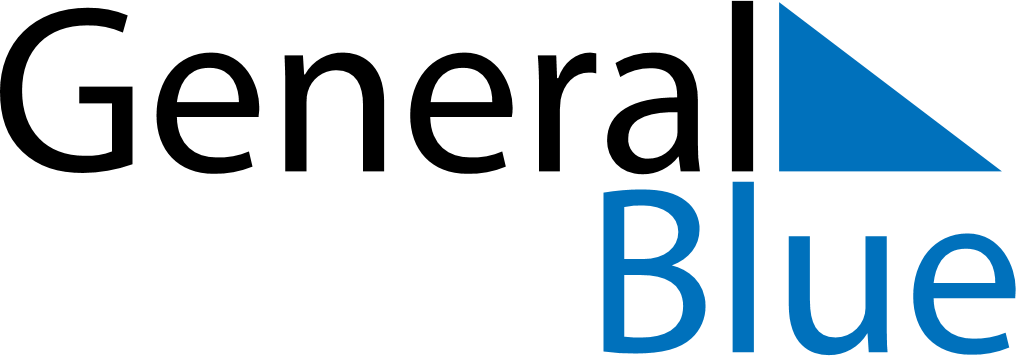 April 2024April 2024April 2024April 2024April 2024April 2024Ottawa, Ontario, CanadaOttawa, Ontario, CanadaOttawa, Ontario, CanadaOttawa, Ontario, CanadaOttawa, Ontario, CanadaOttawa, Ontario, CanadaSunday Monday Tuesday Wednesday Thursday Friday Saturday 1 2 3 4 5 6 Sunrise: 6:42 AM Sunset: 7:30 PM Daylight: 12 hours and 47 minutes. Sunrise: 6:41 AM Sunset: 7:31 PM Daylight: 12 hours and 50 minutes. Sunrise: 6:39 AM Sunset: 7:32 PM Daylight: 12 hours and 53 minutes. Sunrise: 6:37 AM Sunset: 7:34 PM Daylight: 12 hours and 56 minutes. Sunrise: 6:35 AM Sunset: 7:35 PM Daylight: 13 hours and 0 minutes. Sunrise: 6:33 AM Sunset: 7:36 PM Daylight: 13 hours and 3 minutes. 7 8 9 10 11 12 13 Sunrise: 6:31 AM Sunset: 7:38 PM Daylight: 13 hours and 6 minutes. Sunrise: 6:29 AM Sunset: 7:39 PM Daylight: 13 hours and 9 minutes. Sunrise: 6:28 AM Sunset: 7:40 PM Daylight: 13 hours and 12 minutes. Sunrise: 6:26 AM Sunset: 7:41 PM Daylight: 13 hours and 15 minutes. Sunrise: 6:24 AM Sunset: 7:43 PM Daylight: 13 hours and 18 minutes. Sunrise: 6:22 AM Sunset: 7:44 PM Daylight: 13 hours and 21 minutes. Sunrise: 6:20 AM Sunset: 7:45 PM Daylight: 13 hours and 24 minutes. 14 15 16 17 18 19 20 Sunrise: 6:19 AM Sunset: 7:47 PM Daylight: 13 hours and 28 minutes. Sunrise: 6:17 AM Sunset: 7:48 PM Daylight: 13 hours and 31 minutes. Sunrise: 6:15 AM Sunset: 7:49 PM Daylight: 13 hours and 34 minutes. Sunrise: 6:13 AM Sunset: 7:50 PM Daylight: 13 hours and 37 minutes. Sunrise: 6:12 AM Sunset: 7:52 PM Daylight: 13 hours and 40 minutes. Sunrise: 6:10 AM Sunset: 7:53 PM Daylight: 13 hours and 43 minutes. Sunrise: 6:08 AM Sunset: 7:54 PM Daylight: 13 hours and 46 minutes. 21 22 23 24 25 26 27 Sunrise: 6:06 AM Sunset: 7:56 PM Daylight: 13 hours and 49 minutes. Sunrise: 6:05 AM Sunset: 7:57 PM Daylight: 13 hours and 52 minutes. Sunrise: 6:03 AM Sunset: 7:58 PM Daylight: 13 hours and 55 minutes. Sunrise: 6:01 AM Sunset: 7:59 PM Daylight: 13 hours and 58 minutes. Sunrise: 6:00 AM Sunset: 8:01 PM Daylight: 14 hours and 0 minutes. Sunrise: 5:58 AM Sunset: 8:02 PM Daylight: 14 hours and 3 minutes. Sunrise: 5:57 AM Sunset: 8:03 PM Daylight: 14 hours and 6 minutes. 28 29 30 Sunrise: 5:55 AM Sunset: 8:05 PM Daylight: 14 hours and 9 minutes. Sunrise: 5:53 AM Sunset: 8:06 PM Daylight: 14 hours and 12 minutes. Sunrise: 5:52 AM Sunset: 8:07 PM Daylight: 14 hours and 15 minutes. 